ROTINA DO TRABALHO PEDAGÓGICO PARA SER REALIZADA EM DOMICÍLIO (Maternal I-C) - ProfªGiseli HelenaData: 21/09 a 25/09 de 2020 Creche Municipal “Maria Silveira Mattos”SEGUNDA-FEIRATERÇA-FEIRAQUARTA-FEIRAQUINTA-FEIRASEXTA-FEIRAMATERNAL 1-CHistória: A última árvore do mundo, contada pela professora Giseli, através de vídeo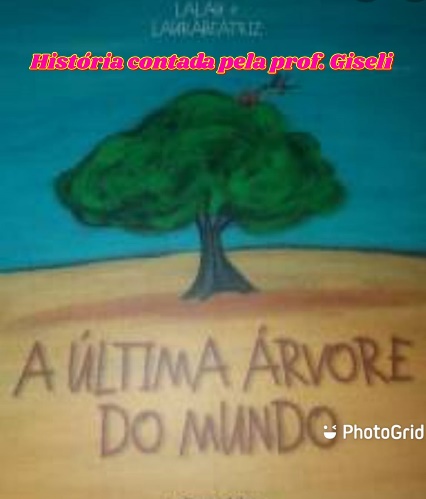 MATERNAL 1-C*Em comemoração ao dia da árvore faça com a criança “A última árvore do mundo”, com rolinho de papel. Escolha um modelo e faça com os materiais que tenha disponível em sua casa.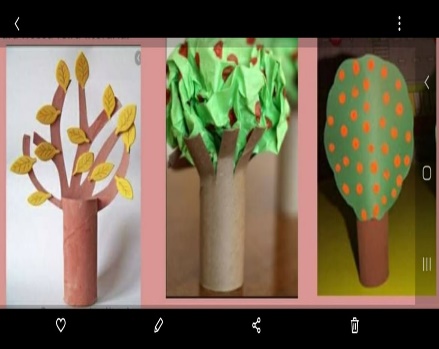 MATERNAL 1-CHistória: Aconteceu com a Margarida, disponível em:https://www.youtube.com/watch?v=bX9SjOTD0b8*Depois de assistir a história: Aconteceu com Margarida, vamos incentivar a criança a plantar! Pode ser qualquer semente que tenha disponível em casa (Alpiste, feijão, berinjela, salsinha) ou se não tiver semente pode ser a muda de alguma plantinha. O importante é fazer o processo do plantio com a criança e ensiná-la a cuidar todos os dias da plantinha.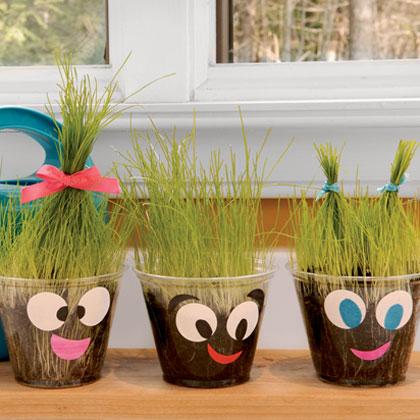 MATERNAL 1-C*Experiência em casa, o ovo boia ou afunda?Encher o copo de água e colocar o ovo, como o ovo é mais pesado que a água ele vai afundar. Em seguida retire o ovo e coloque 6 colheres de sopa cheias de sal, no copo de água, mexa bem e repita a experiência, dessa vez o resultado será diferente, o ovo irá boiar, porque com o sal a densidade da água aumenta e ela fica mais pesada do que o ovo!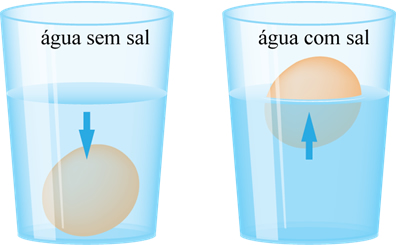 MATERNAL 1-C*Poesia: Meu jardim, autor: Cyro de Matos, disponível no grupo*Brincadeira, cadê o objeto que cabe aqui? Separe alguns objetos (Ex. garfo, régua, copo, qualquer objeto) e desenhe a forma deles em um papel. Depois deixe-os ao lado. A criança deverá encaixar os objetos nas formas correspondentes, ela irá procurar um por vez e colocar sobre a forma no papel.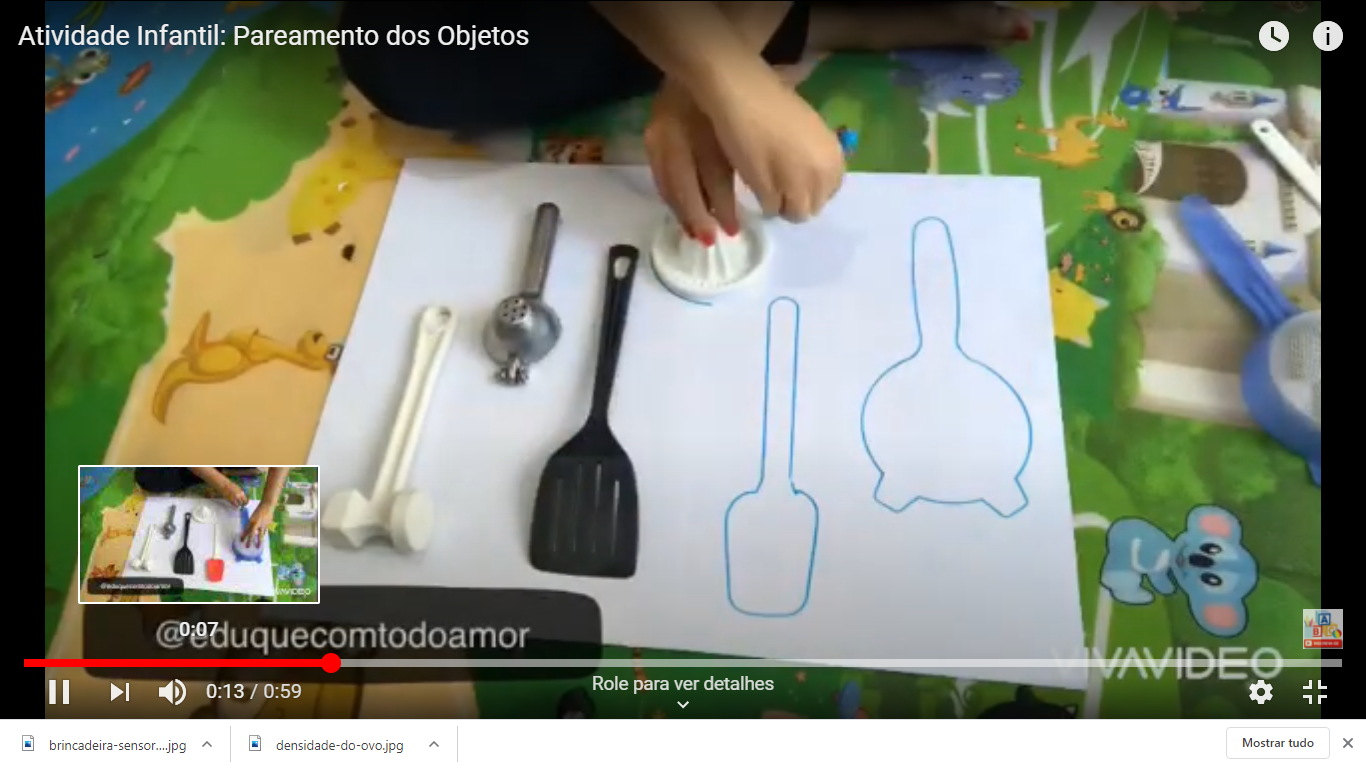 